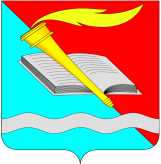 РОССИЙСКАЯ ФЕДЕРАЦИЯСОВЕТ  ФУРМАНОВСКОГО МУНИЦИПАЛЬНОГО РАЙОНА
ИВАНОВСКАЯ ОБЛАСТЬРЕШЕНИЕот 25февраля 2021 года                                                                                                   № 18 г. ФурмановО внесении изменений в Решение Совета Фурмановского муниципального района от 27.12.2011  № 72 «Об утверждении Порядка отчета начальника межмуниципального отдела МВД РФ  «Фурмановский» перед Советом Фурмановского муниципального района»В соответствии с приказом МВД РФ №975 от 30.08.2011 «Об организации и проведении отчетов должностных лиц территориальных органов МВД России», в целях усовершенствования Порядка отчета начальника межмуниципального отдела МВД РФ  «Фурмановский» перед Советом Фурмановского муниципального района Совет Фурмановского муниципального района РЕШИЛ:1.Внести изменение в Решение Совета Фурмановского муниципального района от 27.12.2011  № 72 «Об утверждении Порядка отчета начальника межмуниципального отдела МВД РФ  «Фурмановский» перед Советом Фурмановского муниципального района», изложив пункт 1 Порядка отчета начальника межмуниципального отдела МВД РФ  «Фурмановский» перед Советом Фурмановского муниципального района в новой редакции следующего содержания:«1.Начальник межмуниципального отдела МВД РФ «Фурмановский» отчитывается перед Советом Фурмановского муниципального района о деятельности отдела внутренних дел на заседании Совета Фурмановского муниципального района 1 раз в год, не позднее 1 апреля каждого года.». 2.Настоящее Решение вступает в силу с момента подписания.	3.Опубликовать Решение в «Вестнике администрации Фурмановского муниципального района и Совета Фурмановского муниципального района» и разместить на официальном сайте Администрации Фурмановского муниципального района (www.furmanov.su) в информационно-телекоммуникационной сети «Интернет».Глава  Фурмановскогомуниципального района                                                                                 Р.А.Соловьев      Председатель Совета Фурмановскогомуниципального района                                                                               Г.В. Жаренова                     